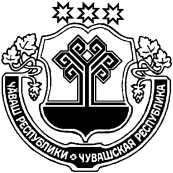 В соответствии с Положением о порядке владения, пользования и распоряжения имуществом муниципальной казны Индырчского сельского поселения Янтиковского района Чувашской Республики, утвержденного решением Собрания депутатов Индырчского сельского поселения от 15.04.2011 № 2/3, Собрание депутатов Индырчского сельского поселения решило:Принять в собственность муниципальной казны Индырчского сельского поселения Янтиковского района Чувашской Республики следующие объекты:	1. Земельный участок, категория земель: земли населенных пунктов, разрешенное использование: для ведения личного подсобного хозяйства, общая площадь  2600 кв.м., адрес (местонахождение) объекта: Чувашская Республика-Чувашия, Янтиковский район, Индырчское сельское поселение, д.Индырчи, ул. Гагарина, д.23. Кадастровый номер: 21:26:100105:8, кадастровая стоимость -89232 рубля.	2. Жилой дом, назначение: жилое, 2- этажный, общая площадь- 113,7 кв.м., адрес (местонахождение) объекта: Чувашская Республика-Чувашия, Янтиковский район, Индырчское  сельское поселение, д.Индырчи, ул. Гагарина, д.23. Кадастровый номер: 21:26:100105:257, кадастровая стоимость – 769421 рублей 54 коп.Глава Индырчского сельского поселенияЯнтиковского района Чувашской Республики                                 А.В.Семенов                                                                     ЧĂВАШ РЕСПУБЛИКИТĂВАЙ РАЙОНĚ ЧУВАШСКАЯ РЕСПУБЛИКА ЯНТИКОВСКИЙ РАЙОН ЙĂНТĂРЧЧĂ ЯЛ ПОСЕЛЕНИЙĚН ДЕПУТАТСЕН ПУХĂВĚ ЙЫШĂНУ«25» декабрь 2018  15/1№ Йǎнтǎрччǎ ялěСОБРАНИЕ ДЕПУТАТОВ ИНДЫРЧСКОГО СЕЛЬСКОГО ПОСЕЛЕНИЯ РЕШЕНИЕ«25» декабря 2018  № 15/1деревня ИндырчиО принятии объектов недвижимости в собственность муниципальной казны в Индырчского сельского поселения Янтиковского района Чувашской Республики